 Всероссийское Ордена Трудового Красного Знамени общество слепыхООО “СМОЛЕНСКИЙ ЭЛЕКТРОТЕХНИЧЕСКИЙ ЗАВОД ”ЛИДЕР ВСЕРОСИЙСКОГО КОНКУРСА 2010 ГОДА ПРОГРАММЫ «100 ЛУЧШИХ ТОВАРОВ РОССИИ ». Смоленск, ул. Крупской, 65-А;       E-mail: sezvos@yandex.ru; Сайт: sezvos.ru   Прайс-лист от 09 января 2014 года Предприятие существует более 65 лет, пооперационный контроль ОТК, применяемые материалы и продукция сертифицированы, высоко качества. Доставка авто и Ж/Д транспортом, предусмотрена система скидок.Тел./факс: (4812)55-25-42, (4812)31-08-31, 31-03-80, 55-31-63 Всероссийское Ордена Трудового Красного Знамени общество слепыхООО “СМОЛЕНСКИЙ ЭЛЕКТРОТЕХНИЧЕСКИЙ ЗАВОД ”ЛИДЕР ВСЕРОСИЙСКОГО КОНКУРСА 2010 ГОДА ПРОГРАММЫ «100 ЛУЧШИХ ТОВАРОВ РОССИИ ». Смоленск, ул. Крупской, 65-А;E-mail: sezvos@yandex.ru; Сайт: sezvos.ru   Прайс-лист от 09 января 2013 годаПредприятие существует более 65 лет, пооперационный контроль ОТК, применяемые материалы и продукция сертифицированы, высоко качества.Доставка авто и Ж/Д транспортом, предусмотрена система скидок.Тел./факс: (4812)55-25-42, (4812)31-08-31, 31-03-80, 55-31-63№ п/пНаименованиеАртикулАртикулУпаковкаУпаковка    Закупочная партия в тыс.руб    Закупочная партия в тыс.руб    Закупочная партия в тыс.руб№ п/пНаименованиеАртикулАртикулУпаковкаУпаковкаДо 50 До 50 Св. 50 т.р1Электропатрон подвесной черный, белый, бежевый, коричневый (скоба контактная)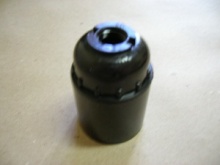 Е27Н10П-01 Е27Н12П-01Е27Н10П-01 Е27Н12П-01330 шт.330 шт.11,6011,6010,902Электропатрон подвесной белый (безвинтовой контакт, термопластик)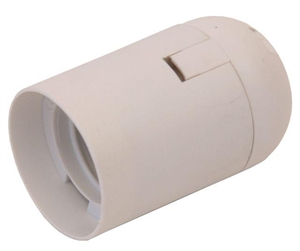 Е27Н10П-01 МЕ27Н10П-01 М390 шт.390 шт.  9,80  9,809,203Электропатрон резьбовой (люстровый) черный, белый, бежевый, коричневый (скоба контактная)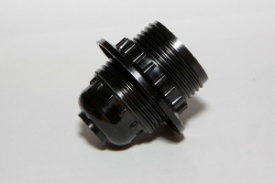 Е27Н10РП-01 Е27Н12РП-01Е27Н10РП-01 Е27Н12РП-01250 шт.250 шт.15,9015,9015,604Электропатрон резьбовой (люстровый) белый с полной наружной резьбой (безвинтовой контакт, термопластик)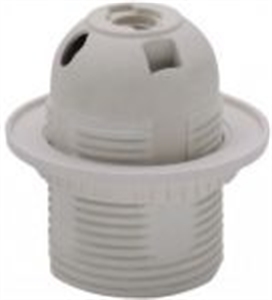 Е27Н10РП-01 М1Е27Н10РП-01 М1250 шт.250 шт.13,7013,7012,905Электропатрон резьбовой (люстровый) белый с неполной наружной резьбой (безвинтовой контакт, термопластик)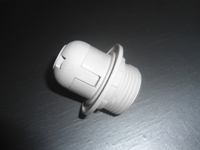 Е27Н10РП-01 М2Е27Н10РП-01 М2230 шт.230 шт.13,8013,8013,006Электропатрон резьбовой (люстровый) черный, белый, бежевый, коричневый – с 2-мя кольцами (скоба контактная)Е27Н10РП-01 Е27Н12РП-01Е27Н10РП-01 Е27Н12РП-01250 шт.250 шт.19,1019,1018,807Кольцо резьбовое прижимное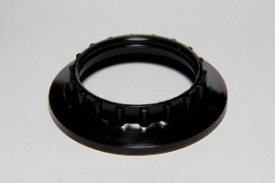 Е27Е273,503,503,308Электропатрон настенный черный, белый, бежевый, коричневый (скоба контактная)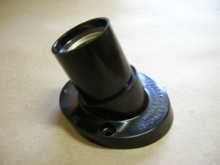 Е27ФнП-03Е27ФнП-03115 шт.115 шт.14,1014,1013,809Электропатрон потолочный черный (скоба контактная)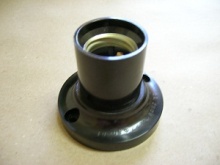 Е27ФпП-01Е27ФпП-01115 шт.115 шт.13,8013,8013,5010Электропатрон подвесной гладкий черный и белый, цветной под заказ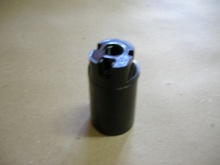 Е14Н10ПЕ14Н10П560 шт.560 шт.9,409,409,2011Эл. патрон резьбовой (люстровый) с кольцом черный, белый, цветной под заказ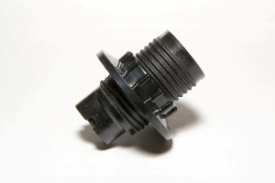 Е14Н10РПЕ14Н10РП420 шт.420 шт.9,909,909,7012Эл. патрон резьбовой (люстровый) с кольцом черный, белый, цветной под заказ-с 2-мя кольцами Е14Н10РПЕ14Н10РП420 шт.420 шт.12,5012,5012,3013Кольцо резьбовое прижимноеЕ14Е142,802,802,5014Колодка клеммная черная и белая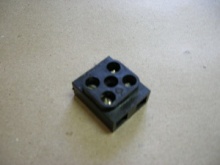 СОВ-2,5-001СОВ-2,5-001790 шт.790 шт.5,405,405,2015Вилка штепсельная черная двухполюсная разборная (латунный штифт)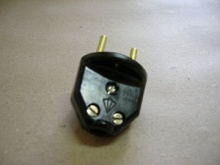 В6-253В6-253500 шт.500 шт.9,109,108,9016Вилка универсальная белая разборная (латунный штифт)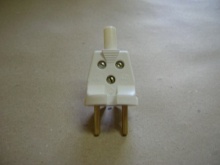 В-6-254В-6-254400 шт.400 шт.9,109,108,9017Вилка (Евростандарт) белая разборная (латунный штифт)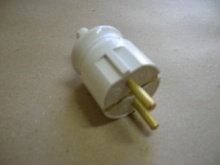 В10-756В10-756245 шт.245 шт.16,9016,9016,7018Цепь транспортера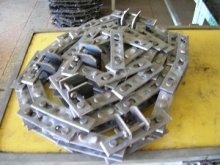 ТСН-3БТСН-3Б5 м5 м59059059019Крышка полиэтиленовая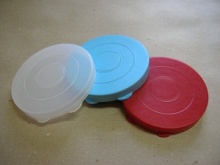 500 шт.500 шт.2,402,402,2020Зажим бельевой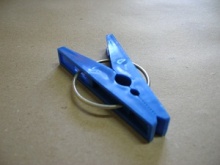 700 шт.700 шт.3,403,403,2021Коробка распаечная 65-40/подрозетник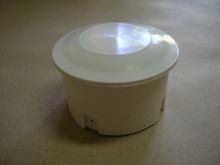 300 шт.300 шт.6,1/5,16,1/5,1 5,9/4,922Кронштейн держатель для труб Ø 15 мм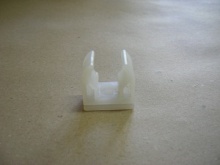 1,01,00,70Серия «Анна»Серия «Анна»Серия «Анна»Серия «Анна»Серия «Анна»Серия «Анна»Серия «Анна»Серия «Анна»Серия «Анна»23Выключатель открытой установки одноклавишный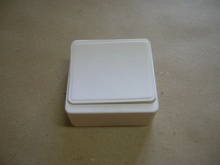 А16-041А16-041160 шт.160 шт.15,6015,6015,1024Выключатель открытой установки двухклавишный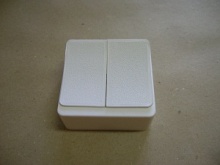 А56-005А56-005160 шт.160 шт.17,3017,3016,8025Выключатель скрытой установки одноклавишный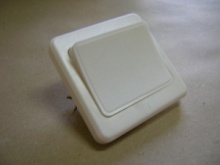 С16-045С16-045110 шт.110 шт.17,1017,1016,6026Выключатель скрытой установки двухклавишный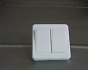 С56-007С56-007110 шт.110 шт.19,6019,6019,1027Розетка открытой установки одноместная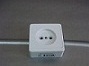 РА10-154РА10-154170 шт.170 шт.15,1015,1014,6028Розетка открытой установки одноместная с заземляющим контактом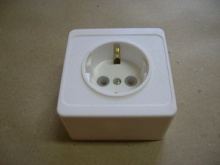 РА16-648РА16-648150 шт.150 шт.17,2017,2016,7029Розетка скрытой установки одноместная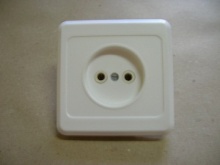 РС10-158РС10-158135 шт.135 шт.16,7016,7016,2030Розетка скрытой установки одноместная с заземляющим контактом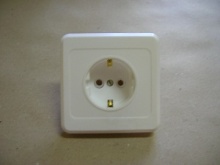 РС16-646РС16-646110 шт.110 шт.20,0020,0019,50Серия «Виктория»Серия «Виктория»Серия «Виктория»Серия «Виктория» Закупочная партия в тыс. Закупочная партия в тыс. Закупочная партия в тыс.в т.ч. в инд. упаковке со штрихкодамив т.ч. в инд. упаковке со штрихкодамиСерия «Виктория»Серия «Виктория»Серия «Виктория»Серия «Виктория»До 50 Св. 50Св. 50в т.ч. в инд. упаковке со штрихкодамив т.ч. в инд. упаковке со штрихкодами31Выключатель скрытой установки одноклавишный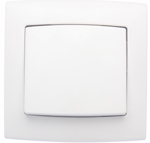 С16-087130 шт.24,2023,7023,7027,1026,6032Выключатель скрытой установки двухклавишный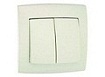 С56-063130 шт.27,4026,9026,9030,7030,2033Розетка скрытой установки одноместная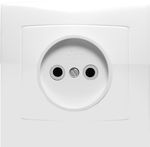 РС10-196130 шт.21,6021,1021,1024,9024,4034Розетка скрытой установки с заземляющим контактом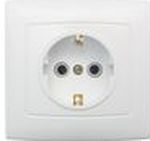 РС16-276120 шт.24,7024,2024,2028,1027,6035Выключатель скрытой установки (светорегулятор)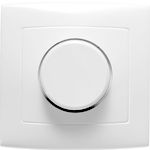 С13-КЭ-0330 шт.589,0579,0579,036Розетка скрытой установки двухместная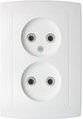 РС10-40940 шт.68,4063,4063,4037Розетка скрытой установки двухместная с заземляющим контактом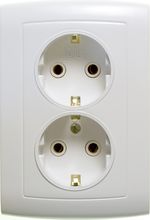 РС16-76230 шт.78,8073,8073,8038Розетка скрытой установки двухместная с заземляющим контактом и защитными шторками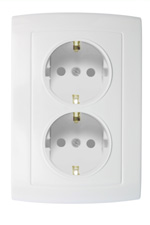 РС16-18730 шт.99,4094,4094,4039Розетка скрытой установки телефонная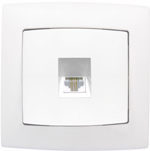 РТ4-Е48 шт.75,6071,6071,6040Розетка скрытой установки телевизионная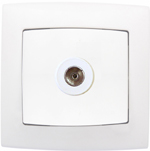 РТС-448 шт.82,5077,5077,50№ п/пНаименованиеУпаковка   Закупочная партия в тыс.руб   Закупочная партия в тыс.руб№ п/пНаименованиеУпаковкаДо 50Св. 501Светильник НББ02-100-178 бел. (стекло ПТ-04)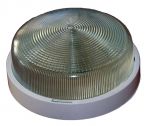 41341292Светильник НББ01-60-174 исп.01 с ЭВ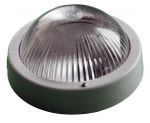 63493443Светильник НББ01-60-174 исп.2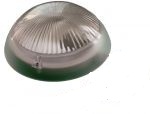 81551504Светильник НБП01-75-176 с прижим. кольцом (белый)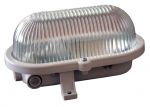 81051015Светильник НБП01-75-176 защит. сеткой бел. (овал L=190 мм)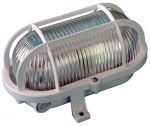 81191146Светильник НБП01-75-176 с ресничкой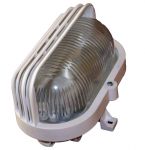 81191147Светильник НБП01-60-181 с прижим. кольцом (бел.)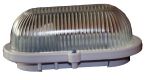 121121078Светильник НББ02-75-184 белый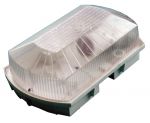 101491449Светильник НСП01-60-002 рассеиват. Шар пласт. красн.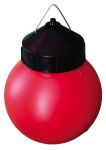 10948910Светильник НББ64-60-026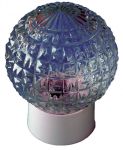                 407368